PROSPECTIVE MEMBERS’ INFORMATION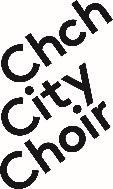 These notes provide an overview of the Christchurch City Choir’s operation.  A comprehensive handbook is available in the Members’ Area of the website.REHEARSALSRehearsals are held each Tuesday at the Rutland Street Church, on the corner of Rutland and Westminster Streets, St Albans,   from 7.30 pm to 9.30pm. From time to time, and especially when concerts draw near, the Music Director will call extra rehearsals. AUDITIONSProspective members are asked to attend at least two rehearsals before auditioning.  The Music Director, Dr John Linker, takes the auditions, usually after a rehearsal or at a mutually arranged time.  The audition consists of vocal exercises to determine voice range and timbre, sight reading and a piece of music from the current Choir repertoire. Auditions are kept as relaxed as possible.  Members are required to pass an audition before being invited to join the Choir.CURRENT SUBSCRIPTIONSThe current full adult member subscription is $300.00 for the year. The rate for full-time tertiary students and Secondary school students is $1.00 for the year.   Subscriptions for the following year are set at the Annual General Meeting each May. You are asked to pay your subscription as soon as possible. Paying by instalment can be arranged on request.Members joining during the year are asked to pay a pro rata amount.ATTENDANCEPunctual attendance is expected at all rehearsals and concerts. Please bring a 2B pencil to rehearsal and a bottle of water.REHEARSAL ETIQUETTEDuring rehearsals, pleasePay attention to the conductor at all times;Keep your mobile phone switched off. An exception can be made if you are expecting a genuinely important call. In that case the phone should be in silent mode, you should sit at the end of a row, and you should quietly leave the rehearsal room before taking the call.Do not chat to those around you, especially when the conductor is talking.MUSICEach choir member is allocated a music number, and music is distributed to choir members at rehearsal. You are responsible for the music issued to you, and are therefore liable for the cost of any music damaged or not returned. You will need to provide your own copy of Handel's Messiah (the Watkins Shaw 1981 revised edition).As a visitor, you will be loaned music for the evening which must be returned at the end of the rehearsal.CONCERTSYou need to be available for all concert day preparation, rehearsals and duration of the entire concert.  The Music Director usually holds a warm-up rehearsal approximately 45 minutes prior to a concert.  You will need a black music folder for concerts. The Librarian may advise you where to buy one. The folder is also a good way of keeping your music in order at rehearsals.CONCERT DRESSChoir members are required to wear the official concert dress appropriate to the concert being performed. LADIES' DRESSFor many of our concerts the following clothing items are required:Smart black pants (not jeans) or long black skirt (must be below calf length); no glittery fabric.Long-sleeved, collarless black top, with a modest neckline. No glittery or sheer fabric or trim.MEN'S DRESSFor normal concerts:Black dinner suit or black long sleeved shirt.Plain white long-sleeved shirt with standard collar.Black shoes and socks.Black bow tie.CONCERT TICKETSChoir members are offered a discount on the price of concert tickets. These are sold at Tuesday rehearsals in the weeks leading up to the concert.FUNDRAISINGRegular fundraising events are held. These are an important source of funds for the Choir and members are encouraged to support these.BOARD OF MANAGEMENTChair: vacantTreasurer: Andrew JefferiesMembers: Harriet McCubbin-Howell, Phil Brazier, Andrew Tait,The Board of Management is an elected committee responsible for the overall direction of the choir operation: policy, finance, concert planning and programming, marketing, sponsorship, and administration.KEY PERSONNELMusic Director: Dr John LinkerAccompanist: Sarah KangChoir Manager: Jody Keehan info@citychoir.co.nz  027-6943640Finance Administrator: Felicity Richards finance@citychoir.co.nzRegistrar: Jennifer Sutherland registrar@citychoir.co.nz New Members Co-ordinator: newmembers@citychoir.co.nzDress Steward: Pam ButlerLibrarians: Tanja Mitrovic, Kathy Stone, Deborah Howell  library@citychoir.co.nz Ticket Convenor: Joy TrimmerChoir Steward: Pat DolanChristchurch City ChoirPO Box 1652 Christchurch 8140Physical address: 25 Harvard Avenue, Wigram, Christchurch 8042Phone: (03) 348 0228 (attended Tues & Fri 2.30pm – 5.30pm)Email: info@citychoir.co.nzWebsite: www.citychoir.co.nz